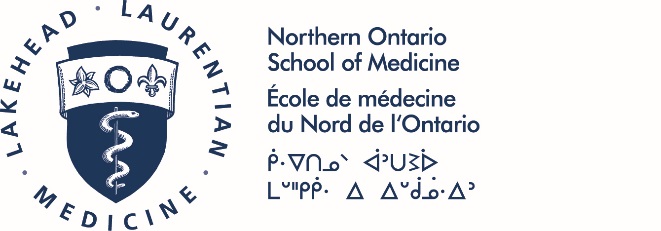 2020-2021 MD Program Calendar of Academic Events Subject to change April 16, 2020 Year 5 begins– Optional electives year for students not matched to a residency program after successfully completing Year 4 of the UME MD ProgramApril 7, 2020 Year 4 (E2017) Program beginsAugust 24, 2020Year 3 Program beginsSeptember 08, 2020 (Tuesday)Year 1 Program beginsSeptember 14, 2020Year 2 Program beginsDecember 18, 2020Last day of instruction before Winter RecessDecember 21, 2020 to January 01, 2021Winter Recess for years 1-3 Winter Recess / Academic Days for year 4March 15 to March 19, 2021Years 1, 2 Reading WeekLate May/Early June 2021 (Date TBA)Lakehead University Convocation/MD Hooding Ceremony  Late May/Early June 2021 (Date TBA)Laurentian University Convocation/MD Hooding Ceremony DO NOT REMOVE THIS VERSION RECORD FROM THIS DOCUMENTDO NOT REMOVE THIS VERSION RECORD FROM THIS DOCUMENTDO NOT REMOVE THIS VERSION RECORD FROM THIS DOCUMENTVersion Dateyyyy-mm-ddAuthors/Comments/Amendments/Approvals1.02019 09 12Approved by UME Curriculum Committee (UMECC)2019 10 10Approved by Academic Council1.12019 10 24Phase 2 Director approved revision to “Year 3 Program begins” date from 2020 08 31 to 2020 08 24 2019 10 25UMECC Co-Chairs approved revision noted above2019 10 28Academic Council approved revision noted above2020 01 13Joint Senate2020 01 20Lakehead Senate2020 01 21Laurentian Senate1.22020 05 25*Updated to reflect revision due to COVID-19 [Y4 start date changed from Apr 13 to Apr 7, 2020 and Y4 Winter Recess will include Academic Days]2020 06 04Approved by UMECC2020 06 11Approved by AC2020 06 19Approval by JSC2020 06Approved by Laurentian Senate Executive Committee2020 07Lakehead President has confirmed changes and agrees to posting pending approval by Lakehead Senate on 2020 09 142020 09 14Approved by Lakehead Senate2020 10 08Provided to AC (correction of typos)